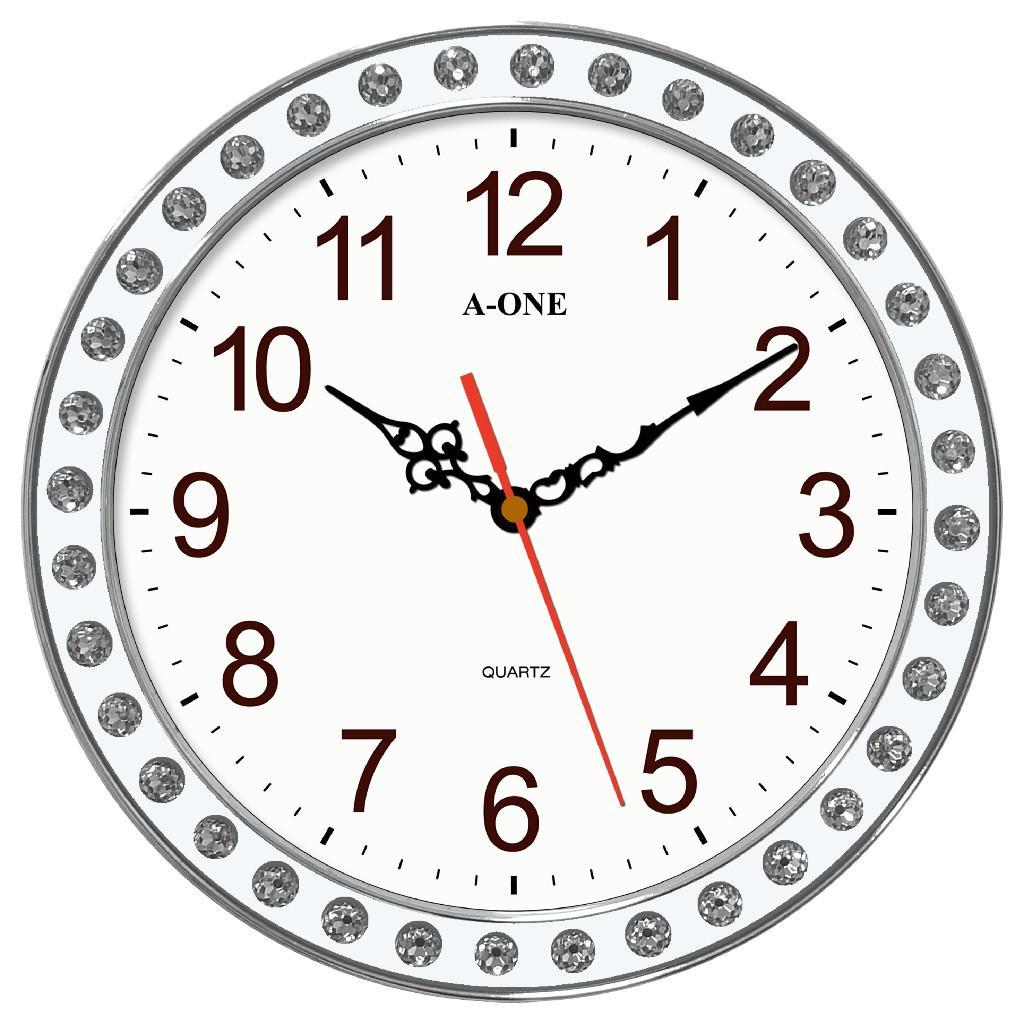 Tense Worksheet – Fill in the Blanks1. Ran/will run	2. Spoke/will speak	3. Hunted/will hunt	4. Sailed/will sail	5. Built/will build	6. Sunk/will sink	7. Drove/will drive	8. Flew/will fly	9. Scratched/will scratch	10. Ate/will eat	11. Practiced/will practice	12. Taught/will teachKate ________ in an hour.James _______ in a lecture when John is sick.Simon _________ for a wild boar last week.The ship _________ across the seven seas when it is summer.Peter _________ a house next year.The boat ________ to the ocean floor last month.Someone ________ the car next week.Tomorrow, we __________ in an aeroplane.The cat ________ the curtains when left alone.The dog ________ the grammar micro-teaching homework two days ago.Yesterday, everyone _________ for their micro-teaching today.Hansol ________ grammar after Beri.Taboo Relay Listening    Speaking    Reading    Grammar   WritingTopic:  Concept of TimeInstructor:Hansol LeeLevel:Upper IntermediateStudents:13Length:30 MinutesMaterials:White board, board markers & tapeVisual aid of clockTense worksheetTaboo cardsAims:Main Aim: To enable students to improve their grammatical skills by having students learn about tense and its relation to timeSecondary Aim: Students will fill in the blanks for the tense worksheet, then apply the tense, and guess said tense without using the wordsPersonal Aim: I want to improve my monitoring and timingLanguage Skills:Reading: Students will read grammatical sentencesListening: Students will listen to sentences of different tenseSpeaking: Students will speak sentences of different tenseWriting: Students will write a story using grammatical tensesLanguage Systems:Phonology: None to discussLexis: None to discussFunction: Relationship of wordsGrammar: TenseDiscourse: MonologueAssumptions:Students already know:How the class is set up and runThe teacher’s style of teaching and the pace of the courseAll the students are degree holders (Age 23 and up)Students understand basic grammarStudents can distinguish between past and non-past wordsAnticipated Problems and Solutions:Students may not understand some structureElaborateStudents may not understand complex vocabularyModelStudents may confuse different spellings for past tense verbsGive an example and explainReferences:Learning Teaching by Jim ScrivenenerTeaching & Principles in Language Teaching by Diane Larsen-Freeman and Marti AndersonLead-InLead-InLead-InLead-InMaterials: BoardMaterials: BoardMaterials: BoardMaterials: BoardTimeSet UpStudent ActivityTeacher Talk1 minWhole ClassAnswering teacher’s questionsHello everyone! How was everyone this week?_____, what did you do yesterday?_____, what are your plans for tomorrow?Pre-ActivityPre-ActivityPre-ActivityPre-ActivityMaterials: Board, Visual Aid, Tense WorksheetsMaterials: Board, Visual Aid, Tense WorksheetsMaterials: Board, Visual Aid, Tense WorksheetsMaterials: Board, Visual Aid, Tense WorksheetsTimeSet UpStudent ActivityTeacher Talk5 min3 min2 minWhole ClassIndividuallyAnswers elicited questionsStudents begin worksheetStudents will presentElicit the word, “tense”“In grammar, what do we call the concept that deals with time?”Put up visualModel “tense”Pre-teach“Does anyone know how many tenses there are in the English language?”“In terms of the ‘main’ ones, there are only two; past, and non-past. For the purpose of this lesson, for non-past we will only deal with the future. The tense of the verb is dependent on the indication of time of the sentence such as ‘is’ and ‘was/were’.”Two different examples of a past and a non-past/futureCCQ“Is my name a tense?”“Does tense have something to do with yesterday and/or tomorrow?”Time ComprehensionInstructions“For this activity, I’m going to give each of you a worksheet. Now, individually, I would like you to fill in the correct tense for each sentence. You’ll only have three minutes for this activity.”DemonstrationPoint towards the examplesICQSo what are we doing?Are we working in pairs?Are we working individually?How much time do you have? “Now please don’t start before I say go”Are you going to start as soon as I give you the paper?Are you going to start when I say go?(Distribute worksheets)“Now begin”MonitoringMonitor discreetly. Answer students if they ask questions.Give time warning: 1 minute; 30 seconds; 10 seconds. Be flexible with time. Give students 1 more minute if they need it.“Time’s up”Ask students individually to presentMain ActivityMain ActivityMain ActivityMain ActivityMaterials: Board, Previous WorksheetMaterials: Board, Previous WorksheetMaterials: Board, Previous WorksheetMaterials: Board, Previous WorksheetTimeSet UpStudent ActivityTeacher Talk2 min4 min2 minPairsListeningStudents begin writing a storyStudents share the storyTense BuildingInstructions“Now, I would like you to in pairs, to write a story using the tenses given to you on the worksheets from the previous activity. For this activity, you will have five minutes.”“So…” <Pair everyone>Demonstration“For example…”Write: Jayme ran away from Gangnam because Sun shot the sheriff. So Deputy Ben decided he will hunt them both down.ICQSo what are we doing?Are we working individually?Are we working in pairs?How much time do you have?“Now begin”MonitoringMonitor discreetly. Answer students if they ask questions.Give time warning: 3 minutes; 1 minute; 30 seconds; 10 seconds. Be flexible with time. Give students 1 more minute if they need it.“Time’s up”Ask students to share the storyPost ActivityPost ActivityPost ActivityPost ActivityMaterials: Board, Taboo CardsMaterials: Board, Taboo CardsMaterials: Board, Taboo CardsMaterials: Board, Taboo CardsTimeSet UpStudent ActivityTeacher Talk3 min6 minTeamListeningStudents beginTaboo RelayElicit the word, “taboo”“Does anyone know another word for forbidden?”Model “taboo”CCQ“Is it taboo to talk to your friends?”“Is doing something terrible a taboo?”“Can we say ‘past’ and ‘future’? You guys are now two different teams”Instruction“This game will use the concept of ‘taboo’ in that you will be given a card with a word which you must explain to your teammates without using any of the words on the card, though you can indicate which tense it is. Also, no actions allowed. Your teammates must guess the word on the card. Each team members will have a turn per card like a relay. Each team will have three minutes each. The team who guesses the most cards wins!”Demonstration“If the word is ‘practiced’, I cannot use the words; ‘practice’, ‘practiced’, or ‘practicing’ However, I can say it is a past tense and that it is what we did to prepare for our micro-teaching.ICQSo what are we doing?Are we working individually?Are we working in a team?How much time do each team have?“Now begin”MonitoringMonitor discreetly. Answer students if they ask questions.Give time warning: 1 minute; 30 seconds; 10 seconds. Be flexible with time. Give students 1 more minute if they need it.“Time’s up”Repeat the “now begin” to “time’s up” one more timeError correction and/or word scramble “tense”“This concludes my grammar micro-teaching; I hope that it was enjoyable.”SOS Activities SOS Activities SOS Activities SOS Activities Materials: Board, Previous WorksheetMaterials: Board, Previous WorksheetMaterials: Board, Previous WorksheetMaterials: Board, Previous WorksheetTimeSet UpStudent ActivityTeacher Talk3 min1 min30 secIndividuallyListeningStudents do worksheetStudents shareIllusion of NowInstruction“What was the non-past apart from ‘future’? Yes, present was the other non-past. Now I would like each of you to work individually and convert all the sentences on your worksheet from the first activity to the present tense. You will have one minute.”Demonstration“For example; ran/will run becomes running.”ICQSo what are we doing?Are we working in groups?Are we working individually?How much time do you have?“Now begin”MonitoringMonitor discreetly. Answer students if they ask questions.Give time warning: 30 seconds; 10 seconds. Be flexible with time.“Time’s up”Ask students to shareRunRanRunningShootShotShootingFireFiredFiringWalkWalkedWalkingEatAteEatingSpokeSpeakingSpeakTeachTaughtTeachingTeacherStudiedStudyingStudyDriveDroveDrivingFlewFlying FlyAeroplaneLaughLaughedLaughingSleptSleepingSleep NapSmokeSmoked SmokingCookCookedCookingFoughtFightingFightWrestledWrestlingWrestleBoxBoxedBoxingJumpedJumpingJumpDeadDiedDying DieDrinkDrunkDrank DrinkingThinkThoughtThinkingLookLookedLookingPlayedPlayingPlaySingSungSingingSongLovedLovingLoveDreamt/DreamedDreamingDreamNightmareKilledKillingKillMurderHuntHuntedHuntingSinkSunkSinkingBuiltBuildingBuild